Faculty Profile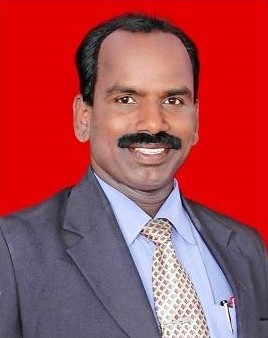 Name: Dr.K.NagaiahDesignation: Assistant Professor, Faculty of Science and Technology, ICFAI University, RaipurTeaching Areas: Digital Signal Processing, Analog & Digital CommunicationsImage Processing, Machine Learning, Artificial Intelligence, Internet of Things, Microprocessor & Interfacing, Digital Logic Design & Digital Electronics and Computer Organization & ES-II and Deep Learning.Research Interests: Image Processing, IoT based Applications Machine and Deep Learning, 5G & 6G Communication, Medical Imaging and Natural Language processing.Education: PhD in Electronics and Communication Engineering, JNTUH Kukatpally Hyderabad Feb’2022.M.Tech in Systems and Signal Processing JNTUH Kukatpally Hyderabad 2010. B.Tech in Electronics and Communication Engineering, JNTUH Kukatpally Hyderabad 2003.Patents: 10 Research / Selected Publications: 20 (Scopus: 10, UGC Care 6 and Peer Reviewed 4)K.Nagaiah, Dr. K. Manjunathachari, Dr.T.V.Rajinikanth, “Mammogram Image Analysis for Micro calcification Detection with Mammography” Global Journal of Pure and Applied Mathematics (GJPAM) ISSN 0973-1768 Volume 11,Number 2 (2015). (SCOPUS) K.Nagaiah, Dr. K. Manjunathachari, Dr. T.V. Rajinikanth, “Smart Analysis Of Breast Cancer Detection Using Machine Learning Algorithms” Journal of Advanced Research in Dynamical and Control Systems. (SCOPUS) K.Nagaiah, Dr. K. Manjunathachari, Dr. T.V. Rajinikanth “Automated Assistance for Breast cancer Identification on Mammograms Using Computer Vision Algorithms” Turkish Journal of computer and mathematics Education.Vol.12 No.5 (2021) 1521-1520. (SCOPUS) Dr K Nagaiah , Madhu G.C , Dr B. Srinivasa kumar , Dr.B. Doss.Dr.R Prabhakar “ Enhanceof IOT Security with Blockchain Technology” Gongcheng Kexue Yu Jishu/Advanced Engineering Science” ISSN: 2096-3246 Volume 54, Issue 03, Dec, 2022 Pages 806 to 813.( SCOPUS) Dr K Nagaiah Dr. D. Subba rao Dr.Bandi Doss S. Venktesh Dr.P.Prasana Murali Krishna A Novel Design of CMOS Limiting Amplifier. Published/ publié in Res Militaris (resmilitaris.net), vol.12, n°4, December Issue 2022 pages 1174 to 1179. (SCOPUS)K.Nagaiah, Dr. K. Manjunathachari, Dr.T.V.Rajinikanth “Advanced Image Enhancement Method for Mammogram Analysis” 2016 FIFTH INTERNATIONAL CONFERENCE ON RECENT TRENDS IN INFORMATION TECHNOLOGY. DOI: 10.1109/ICRTIT.2016.7569554 IEEE Xplore: 19 September 2016 SBN Information: Electronic ISBN: 978-1-4673-9802-2. (SCOPUS)